                   LEGOS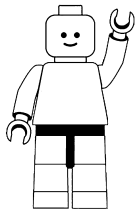     4-H PROJECT RECORD                               (Maximum two photos per item)This year’s goals: What I did and learned in this project this year:Achievements/Accomplishments:Problems and solutions:Where/who I received help from and how they helped: Examples of leadership:Future goals:Project financial report:(Income includes: estimated value of item if you would/did sell it, fair premium(s), and income from jobs pertaining to the project.)                    MY 4-H YEARLY PROJECT-RELATED ACTIVITIES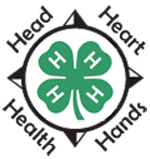                  (4-H AND NON - 4-H ACTIVITIES)                (Maximum two photos per EVENT)Date: 				Event:What I did and learned: Date: 				Event:What I did and learned:                   Legos         Use a separate sheet for each item made                              (If does NOT apply, write N/A)Source of idea:Brief description of item made: Special features: Approximate time spent making item: Project item(s): Income and ExpensesIncome and ExpensesIncome and ExpensesIncome and ExpensesDateDescriptionIncomeExpense	Totals	TotalsNet Profit or Loss     Net Profit or Loss     